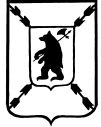 ЯРОСЛАВСКАЯ  ОБЛАСТЬАДМИНИСТРАЦИЯ  ПОШЕХОНСКОГО  МУНИЦИПАЛЬНОГО  РАЙОНАПОСТАНОВЛЕНИЕ_28_._01_. 20_22_ год                                                                                            № __47___       г. ПошехоньеОб утверждении Регламента осуществлениямониторинга состояния политических,социально–экономических и иных процессов, оказывающих влияние на ситуацию в области противодействия терроризма на территорииПошехонского муниципального района Ярославской областиВ  соответствии с пунктом 6.1 части 1 статьи 15 Федерального закона от 06.10.2003 года № 131- ФЗ «Об общих принципах организации местного самоуправления в Российской Федерации»,  статьей 5.2 Федерального закона от 06.03.2006 № 35- ФЗ «О противодействии терроризму», решением председателя  антитеррористической комиссии в Ярославской области Губернатора Ярославской области от 29.08.2018 года № 1 «О формировании антитеррористических комиссий в муниципальных районах и городских округах Ярославской области», в целях своевременного выявления причин и условий, способствующих проявлениям терроризма на территории Пошехонского муниципального района, на основании статьи 27 Устава Пошехонского муниципального района,ПОСТАНОВЛЯЕТ:       1.Утвердить Регламент осуществления мониторинга состояния политических, социально–экономических и иных процессов, оказывающих влияние на ситуацию в области противодействия терроризма на территории Пошехонского муниципального района Ярославской области (далее – мониторинг)  (приложение  1).       2. Утвердить перечень сведений, предоставляемых территориальными органами федеральных органов государственной власти  и органами местного самоуправления по итогам мониторинга политических, социально–экономических и иных процессов, оказывающих влияние на ситуацию в области противодействия терроризму и экстремизму на территории       Пошехонского муниципального района Ярославской области  (Приложение 2).       3. Назначить ответственным за организацию мониторинга первого заместителя главы Администрации Пошехонского муниципального района Глоба В.И..       4. Назначить ответственным за проведение мониторинга отдел ВМР, ГО и ЧС Администрации Пошехонского муниципального района.      5. Признать утратившим силу постановление Администрации Пошехонского муниципального района от 29.01.2018 года № 66 «Об утверждения регламента  мониторинга общественно- политических, социально–экономических и иных процессов, оказывающих влияние на ситуацию в сфере общегосударственной системы противодействия терроризма на территории Пошехонского муниципального района».      6. Разместить постановление на официальном сайте Администрации Пошехонского муниципального района в информационно–коммуникационной сети «Интернет».      7. Контроль за исполнением постановления оставляю за собой.       8. Постановление вступает в силу с момента подписания и распространяется на правоотношения, возникшие с 01 января 2022 года.Глава Пошехонского муниципального района                        Н.Н.Белов